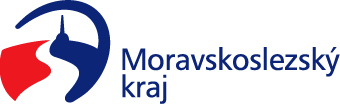 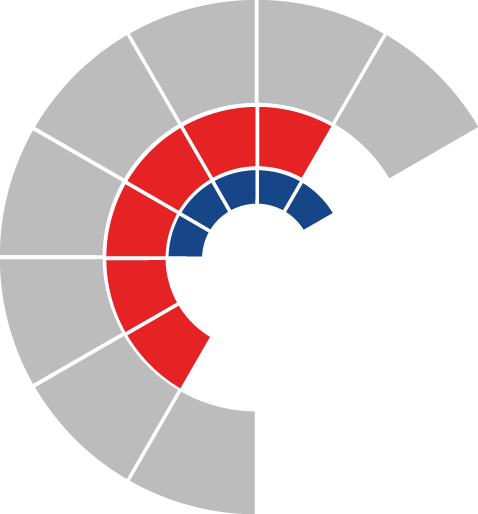 						Výbor pro dopravu zastupitelstva kraje 										 Výpis z usneseníČíslo jednání:	VD16		Datum konání:	21.02.2023Číslo usnesení: 16/125Výbor pro dopravu zastupitelstva krajebere na vědomíinformaci o stavu a rozvoji integrovaného dopravního systému v Moravskoslezském kraji za rok 2022, dle předloženého materiáluZa správnost vyhotovení:Ing. Natálie KapcalováV Ostravě dne 21.02.2023Ing. Vladimír Návrat, v.r.předseda výboru pro dopravu